ПРОЕКТ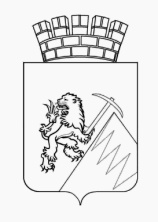 РЕШЕНИЕГУБАХИНСКОЙ ГОРОДСКОЙ ДУМЫII СОЗЫВА______28.03.2019 г.                                                              №В соответствии с частью 2 статьи 2 Закона Пермского края от 01.12.2011 № 871-ПК «О бесплатном предоставлении земельных участков многодетным семьям», Законом Пермской области от 02.09.2003 № 965-193 «Об установлении предельных (максимальных и минимальных) размеров земельных участков, предоставляемых гражданам в собственность», руководствуясь Правилами землепользования и застройки Губахинского городского округа, статьями 8, 24 Устава Губахинского городского округа, Губахинская городская Дума РЕШАЕТ:1. Установить размеры земельных участков, предоставляемых многодетным семьям в собственность бесплатно на территории Губахинского городского округа из земель, находящихся в муниципальной собственности, а также государственная собственность на которые не разграничена:1.1. Для индивидуального жилищного строительства, ведения личного подсобного хозяйства: максимальный размер земельного участка - 0,15 га.минимальный размер земельного участка - 0,03 га.1.2. Для осуществления крестьянским (фермерским) хозяйством его деятельности, садоводства, огородничества, животноводства максимальные и минимальные размеры земельных участков устанавливаются в соответствии с Законом Пермской области от 02.09.2003 № 965-193 «Об установлении предельных (максимальных и минимальных) размеров земельных участков, предоставляемых гражданам в собственность».2. Признать утратившим силу решение Земского Собрания Губахинского муниципального района от 22.02.2012 № 564  «Об утверждении Порядка формирования перечня земельных участков, находящихся в муниципальной собственности Губахинского муниципального района и (или) государственная собственность на которые не разграничена, предназначенных для предоставления многодетным семьям».3.	Настоящее решение опубликовать на официальном сайте Губахинского городского округа в информационно-телекоммуникационной сети «Интернет».4. Решение вступает в силу с момента его официального опубликования.5. Контроль за исполнением решения возложить на главу города Губахи - главу администрации города Губахи Н.В. Лазейкина.ПредседательГубахинской городской Думы	                                         А.Н. МазловГлава города Губахи –глава администрации города Губахи                                         Н.В. ЛазейкинПОЯСНИТЕЛЬНАЯ ЗАПИСКАк проекту решения Губахинской городской Думы«Об установлении размеров земельных участков, предоставляемых многодетным семьям в собственность бесплатно»Проект решения Думы разработан в связи с изменениями в Законе Пермского края от 01.12.2011 № 871-ПК (ред. от 02.10.2018) «О бесплатном предоставлении земельных участков многодетным семьям в Пермском крае» (далее - Закон).Согласно Закону, минимальный и максимальный размер земельного участка, предоставляемого многодетным семьям в собственность бесплатно, устанавливается решением представительного органа местного самоуправления с учетом правил землепользования и застройки для целей образования и предоставления земельных участков, при этом минимальный размер земельного участка, предоставляемого многодетным семьям в собственность бесплатно, не может быть ниже предельного (минимального) размера, установленного в соответствии с законодательством.Руководствуясь Правилами землепользования и застройки Губахинского городского округа, Законом Пермской области от 02.09.2003 № 965-193 «Об установлении предельных (максимальных и минимальных) размеров земельных участков, предоставляемых гражданам в собственность» предлагается установить следующие размеры земельных участков, предоставляемых многодетным семьям в собственность бесплатно:Для индивидуального жилищного строительства, ведения личного подсобного хозяйства: максимальный размер земельного участка- 0,15 га.минимальный размер земельного участка- 0,03 га.2) Для осуществления крестьянским (фермерским) хозяйством его деятельности, садоводства, огородничества, животноводства максимальные и минимальные размеры земельных участков устанавливаются в соответствии с Законом Пермской области от 02.09.2003 № 965-193 «Об установлении предельных (максимальных и минимальных) размеров земельных участков, предоставляемых гражданам в собственность».Заключение правового управления администрации г. Губахик проекту решения Губахинской городской Думы «Об установлении размеров земельного участка, предоставляемого многодетным семьям в собственность бесплатно»№ 14										14.03.2019Правовым управлением Администрации городского округа «Город Губаха» Пермского края в соответствии с Законом Пермского края от 02.03.2009 № 309-ПК «О порядке организации и ведения Регистра муниципальных нормативных правовых актов Пермского края» проведена юридическая экспертиза проекта решения Думы «Об установлении размеров земельного участка, предоставляемого многодетным семьям в собственность бесплатно».Настоящий проект решения подготовлен в соответствии с частью 2 статьи 2 Закона Пермского края от 01.12.2011 № 871-ПК «О бесплатном предоставлении земельных участков многодетным семьям», Законом Пермской области от 02.09.2003 № 965-193 «Об установлении предельных (максимальных и минимальных) размеров земельных участков, предоставляемых гражданам в собственность», руководствуясь Правилами землепользования и застройки Губахинского городского округа, статьями 8, 24 Устава Губахинского городского округа.Проект решения не противоречит нормам действующего законодательства.Начальникправового управления                                                                     Т.Н.Кашина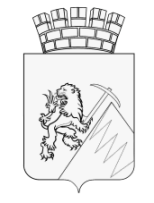 КОНТРОЛЬНО-СЧЕТНАЯ ПАЛАТА ГУБАХИНСКОГО ГОРОДСКОГО ОКРУГАул. Никонова, д. 44, г. Губаха, 618250, факс (34 248) 4 02 94, тел. 4 08 51ЗАКЛЮЧЕНИЕ № 15на проект решения Губахинской городской Думы «Об установлении размеров земельного участка, предоставляемого многодетным семьям в собственность бесплатно»г. Губаха	21 марта 2019 г.Рассмотрев проект решения, представленный администрацией города Губаха, Контрольно-счетная палата отмечает следующее.Проект решения подготовлен в соответствии с Законом Пермского края от 01.12.2011 г. № 871-ПК «О бесплатном предоставлении земельных участков многодетным семьям в Пермском крае, Законом Пермской области от 02.09.2003 № 965-193 «Об установлении предельных (максимальных и минимальных) размеров земельных участков, предоставляемых гражданам в собственность», Правилами землепользования и застройки Губахинского городского округа, утвержденными решением Губахинской городской Думы от 06.11.2014 № 222, Уставом Губахинского городского округа.Пункт 2 проекта решения дополнить решением Губахинской городской Думы от 22.01.2015 № 240 «О внесении изменений в Порядок формирования перечня земельных участков, находящихся в муниципальной собственности Губахинского муниципального района и (или) государственная собственность на которые не разграничена, предназначенных для предоставления многодетным семьям, утвержденный решением Земского Собрания Губахинского муниципального района от 22.02.2012 № 564».ВыводыПроект решения не противоречит нормам действующего законодательства.По проекту решения отмечены недостатки редакционного характера.ПредложенияПроект решения рекомендуется к утверждению Губахинской городской Думой с учетом замечаний.Председатель Контрольно-счетной палаты	              Л.П. ЛазареваОб установлении размеров земельного участка, предоставляемого многодетным семьям в собственность бесплатно